University of Management and Technology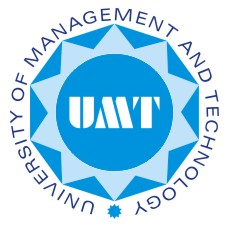 School of EngineeringDepartment of Electrical EngineeringCourse OutlineCourse code: EE 460		Course title: Machine Learning for Signal ProcessingChairman/Director signature………………………………….Dean’s signature……………………………                                  Date………………………………………….Learning Objective:On successful completion of this course you should be able to:Illustrate machine learning techniques and identify their various applications.Examine the strengths and weaknesses of various machine learning algorithmsAppreciate the theory and underlying mathematics behind fundamental machine learning algorithms.Be able to formulate and develop machine learning algorithms to build intelligent applications.Learning Methodology:Interactive and participative.Grade Evaluation CriteriaFollowing is the criteria for the distribution of marks to evaluate final grade in a semester.Marks Evaluation							Marks in percentage 	Quizzes and Assignments							20 %		Mid Term									30 %		Final exam									50 %Total										100 %Recommended Text Books:Introduction to Machine Learning by Ethem Alpaydin (3rd Edition)Reference Books:Deep Learning by Ian GoodfellowCalendar of Course contents to be covered during semester  Course code:	EE 460				Course title: Machine Learning for Signal ProcessingProgramBSEECredit Hours3+1DurationOne semesterPrerequisitesNoneResource PersonT.B.ACounseling TimingT.B.AContactT.B.AWeekCourse ContentsReference1Introduction to machine learningChapter 12Logistic regressionChapter 23Decision treesChapter 94Support vector machinesChapter 105ClusteringChapter 76Expectation maximizationChapter 77Gaussian mixture modelsHandouts8Midterm Exam9Principal component analysisChapter 610Linear discriminant analysisChapter 611Independent component analysisChapter 6 12Deep Neural networksChapter 1113Convolutional neural networksHandouts14Recurrent neural networksHandouts15Generative adversarial networksHandouts